На территории Республики Марий Эл в период с 15 по 26 марта 2021 года проводится общероссийская акция "Сообщи, где торгуют смертью".В целях привлечения общественности к участию в противодействии незаконному обороту наркотиков и профилактике их немедицинского потребления, а также оказания консультаций и квалифицированной помощи в вопросах лечения и реабилитации наркозависимых лиц, на территории Республики Марий Эл работают телефоны доверия: 

Республиканский наркологический диспансер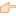 (8362) 45-21-63 Адрес: г.Йошкар-Ола, ул.Комсомольская, д. 81Республиканский центр психолого-педагогической помощи населению «Доверие»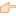 8(8362) 21-10-40 Адрес: г.Йошкар-Ола, ул.Эшкинина, д. 2Детский телефон доверия8-800-200-01-22 Адрес: г.Йошкар-Ола, проспект Гагарина, 16А.Мы призываем всех неравнодушных граждан внести свой вклад в борьбу с наркопреступностью и сообщить сведения, о том, кто и где торгует наркотиками, где содержатся наркопритоны, на каких интернет-сайтах имеется информация о торговле наркотиками. 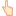 Сообщить информацию по фактам совершения правонарушений в сфере незаконного оборота наркотических средств можно по телефону – 9-91-90, получить квалифицированную помощь и консультацию по вопросам лечения и реабилитация наркозависимых лиц – 9-77-62.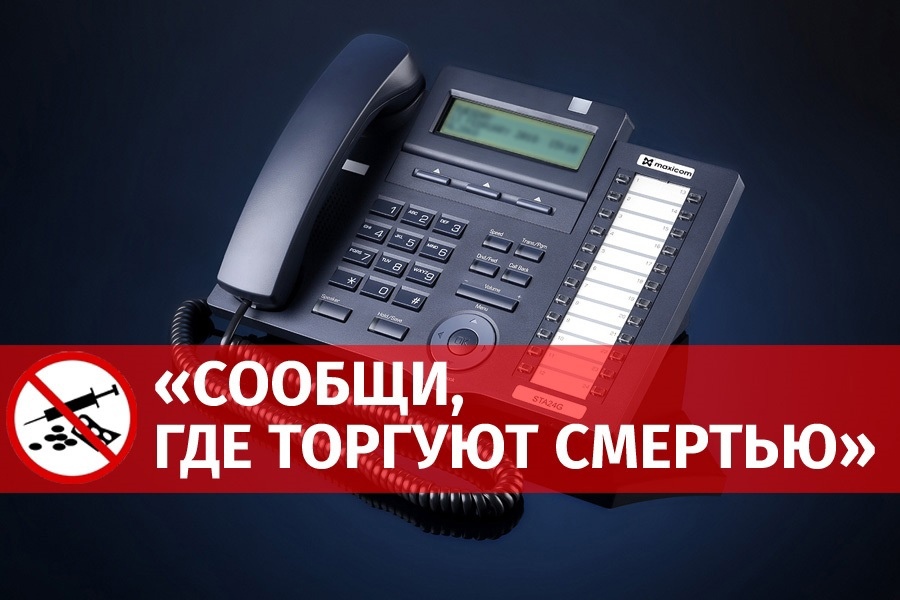 